Contexte professionnelLe dossier du personnel contient de nombreux documents (document). Pour réduire la taille des dossiers, au début de chaque année comptable, les dossiers sont purgés des documents de l’année précédente (bulletins de salaire, relevés des heures, remboursement de frais, etc.) qui sont rangés dans des boites au sous-sol de l’entreprise : ils deviennent difficiles d’accès et occupent beaucoup de place.M. Charvin souhaite informatiser la gestion de ces dossiers en sauvegardant pour chaque salarié(e) les documents dans des dossiers informatiques. Les documents seront sauvegardés :au format natif (Excel, Word) pour les documents qui nécessitent des mises à jour (relevé des absences, etc.)au format PDF pour les documents administratifs qui ne nécessitent pas une conservation papier.Travail à faireProposez une arborescence des dossiers du personnel. Montez l’arborescence sur votre ordinateur dans un dossier appelé : Gestion du personnel.Faire une copie d’écran de l’arborescence.Doc.  Les informations du dossier du personnelChaque dossier du salarié est archivé dans une armoire avec dossier vertical. Chaque dossier vertical contient les chemises suivantes :RéponsesProposez une arborescence des dossiers du personnel. Montez l’arborescence sur votre ordinateur dans un dossier appelé : Gestion du personnel.Faire une copie d’écran de l’arborescence.Mission 03 - Organiser l'archivage des documentsMission 03 - Organiser l'archivage des documents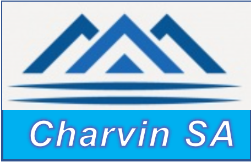 Durée : 30’ou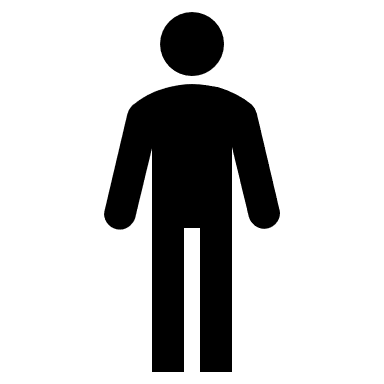 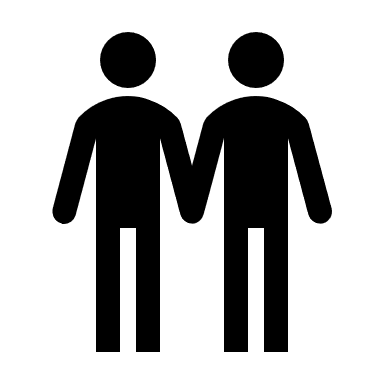 SourcePochettesDocumentsDocumentsInformations personnellesFiche état civilPhotocopie des diplômesPhotocopie du permis de conduire (éventuel)Un exemplaire du CV + lettre de motivationTest d’embaucheContrat de travailContrat de travailDescription du posteDUEAdhésion caisse de retraiteContrat d’assurance individuelContrat assurance collectiveEvaluationFiche de compétences, Certificat de travail des emplois antérieursLettres éventuelles de recommandationCompte rendu annuel d’évaluationFormationRelevé des formations suivisFiche d’évaluation de la formationMédecine du travailInscription du salariéRelevé des visitesCompte rendu des visitesArrêt maladie,accident du travailDéclaration d’arrêt maladieDéclaration accident du travailAttestation de salaireCongés payésRelevé des dates de congés payésFiche de demande de congés payésFiche de suivi des congés payésAbsences autresFiches d’autorisation d’absence de l’année en coursRelevés des absences de l’année en coursSalairesLes bulletins de salaire de l’année en cours Relavés des heures de l’année en coursRelevés des frais de l’année en coursRelevé des remboursements de frais de l’année en coursDossier disciplinaireLettres de sanction (blâme, avertissement, mise à pied, etc.)Le départ ou laretraite de l’employéLettre de démissionLettre de licenciementLes documents qui constituent le dossier de licenciementLes ententes de départ signéesCertificat de travailReçu pour solde de tout compteAttestation pôle emploi